Мастер-класс для воспитателей по созданию нелинейных презентаций в программе Microsoft PowerPoint и применению их в работе с детьми.Подготовила: воспитатель Герасимова Вера ВикторовнаЧОУ ВО Тольяттинская академия управленияЦель: передать педагогам опыт по созданию и применению нелинейных презентаций в работе с детьми.Задачи мастер-класса:Уточнить приемы работы в программе Microsoft PowerPoint.Формировать умения по созданию и применению нелинейных презентаций.Способствовать внедрению современных информационных технологий в образовательно-воспитательный процесс педагогов.Оснащение: технические средства (ноутбуки, медиапроектор, экран для проектора, колонки).Ход:На современном этапе развития научно-технического прогресса невозможно представить систему образования и деятельность педагога без использования компьютерных технологий. Новые информационно-коммуникационные технологии (ИКТ) позволяют повысить уровень информационной культуры педагога, а, следовательно, и его профессионализм. Все мы используем мультимедийные презентации в детском саду на праздниках, в НОД, развлечениях и т.д. Создание презентаций требует от педагога некоторых навыков в работе с техникой и программами для редактирования и воспроизведения презентаций. Чаще всего презентации для детского сада создаются в Microsoft PowerPoint .Все вы знаете, что презентация представляет собой набор слайдов. Презентация, создаваемая средствами продукта Microsoft PowerPoint, имеет линейную структуру. То есть, докладчик последовательно демонстрирует слайды, переходя от первого ко второму и так далее. Это логично. Но часто в процессе работы мы сталкиваемся с ситуацией, когда необходимо, чтобы дети или взрослые (родители, аудитория педагогов) сами выбрали содержание следующего слайда. Примером может служить игра-квест, викторина, игра-соревнование и т.д., где команда сама выбирает себе задание, а значит и следующий слайд. Таким требованиям отвечают нелинейные презентации. Нелинейные презентации характеризуются тем, что зритель сам выбирает, что ему необходимо и интересно в презентации. Рассмотрим выстраивание нелинейной презентации на примере создания игры-викторины по грамоте в подготовительной к школе группе детского сада «Чей ход?»1 слайд – заголовок игры, где можно указать необходимую информацию (что это за презентация, кто автор и т.д.)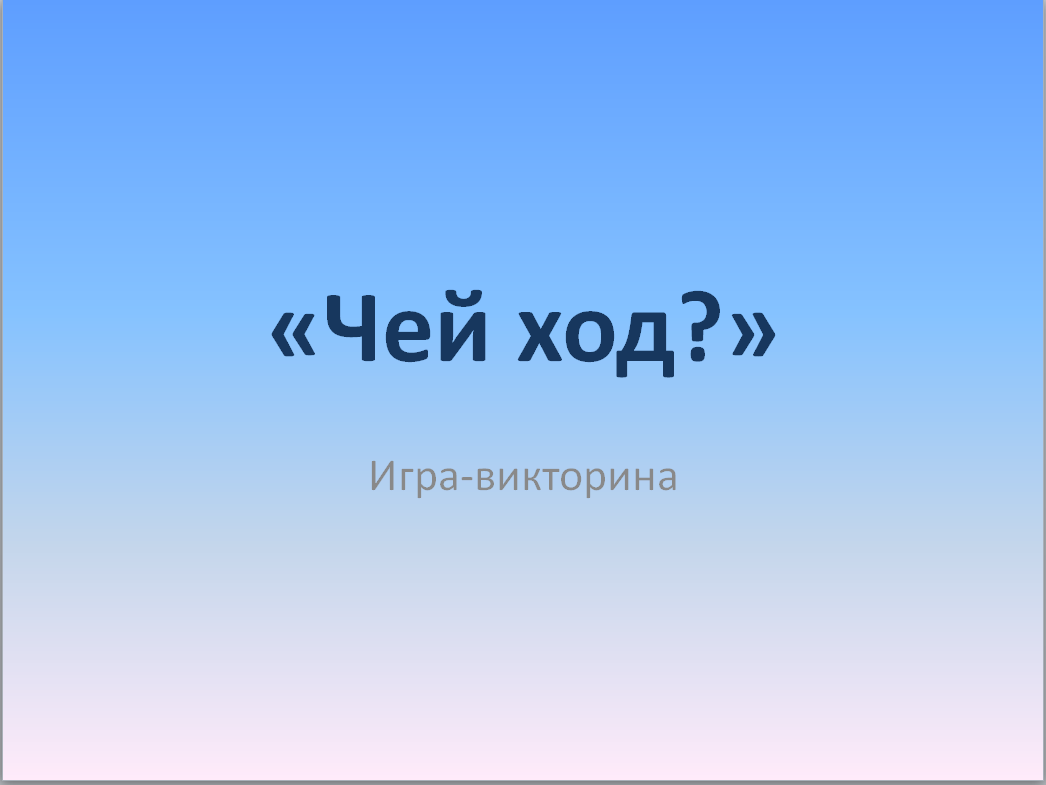 2 слайд содержит поля, которые выбирает команда. Одна из команд играющих ребят называет номер поля, педагог нажимает на него и должно появиться задание. Дети могут назвать любую цифру и должно появиться именно то задание, которое относится к этой цифре.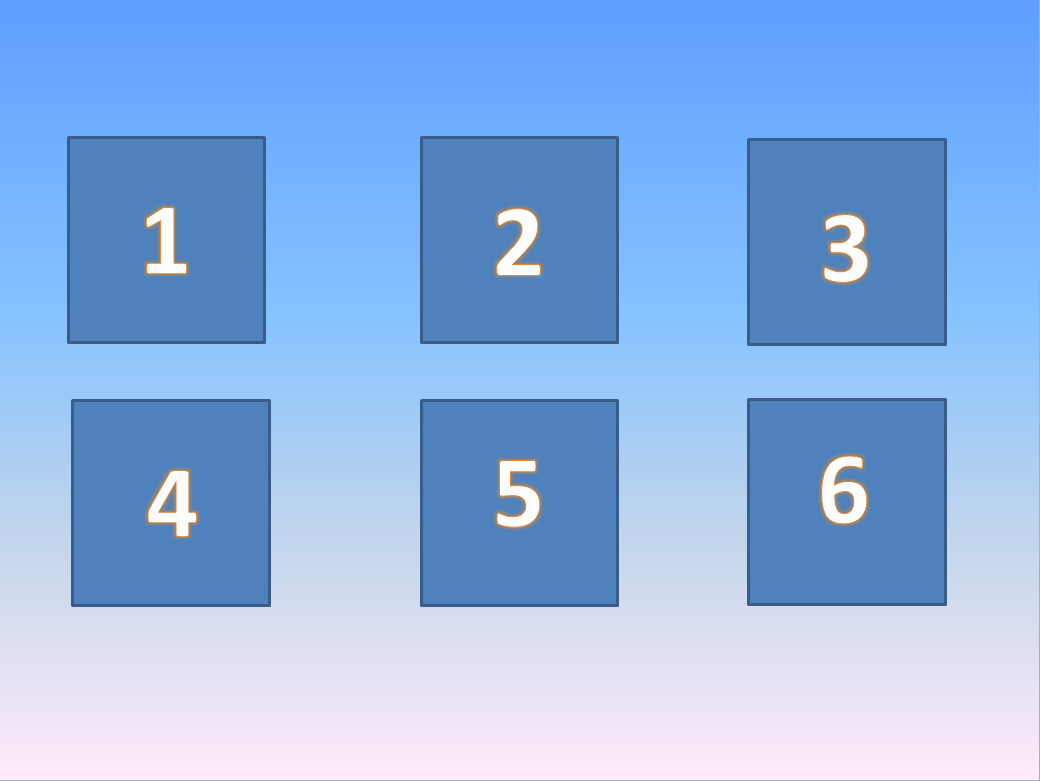 3-8 слайды содержат задания, которые должны выполнить команды 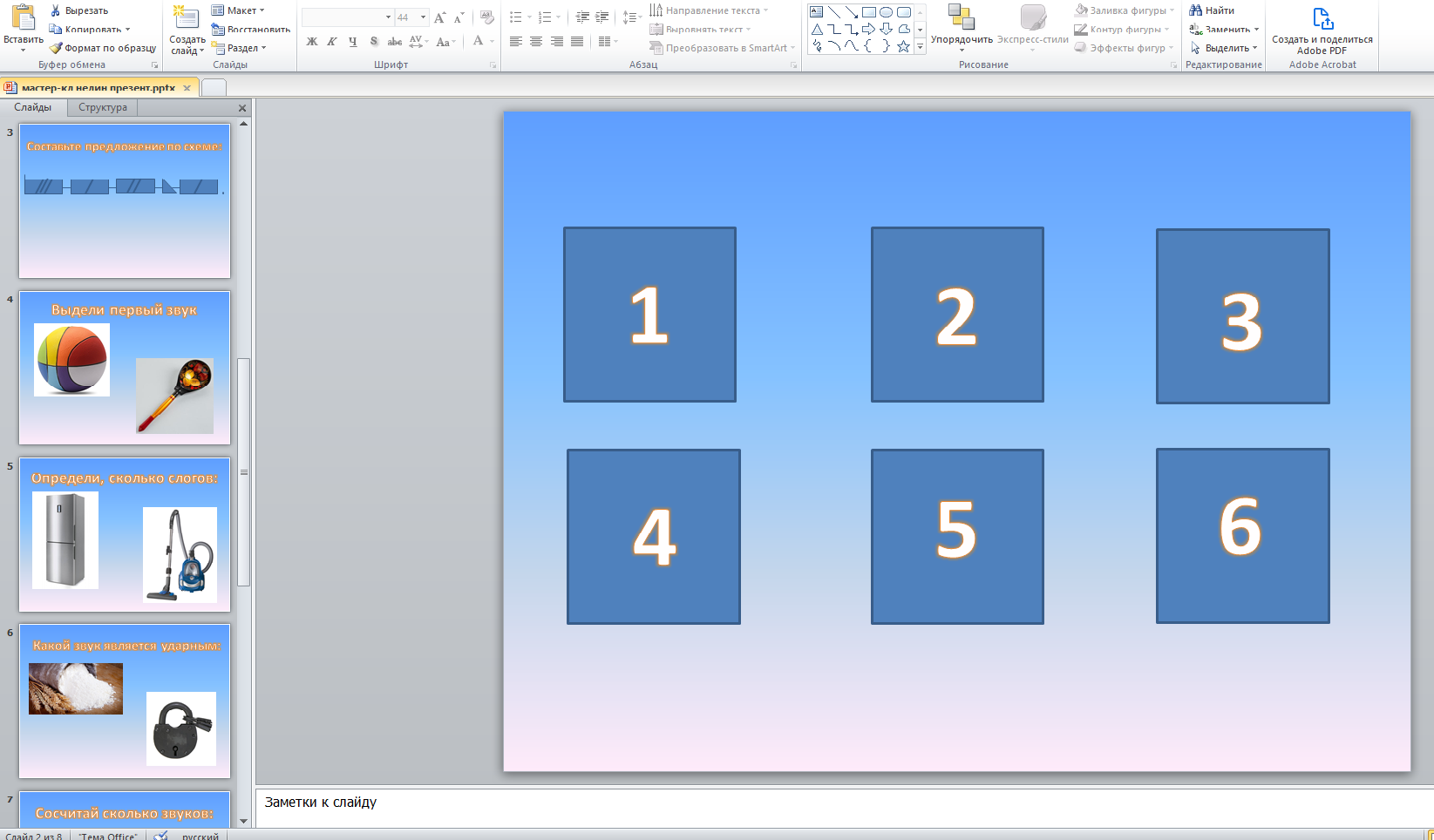 Далее к каждому номеру задания с помощью гиперссылки привязываем само задание. Для этого выделяем квадрат с цифрой и кликаем на вкладку «Гиперссылка».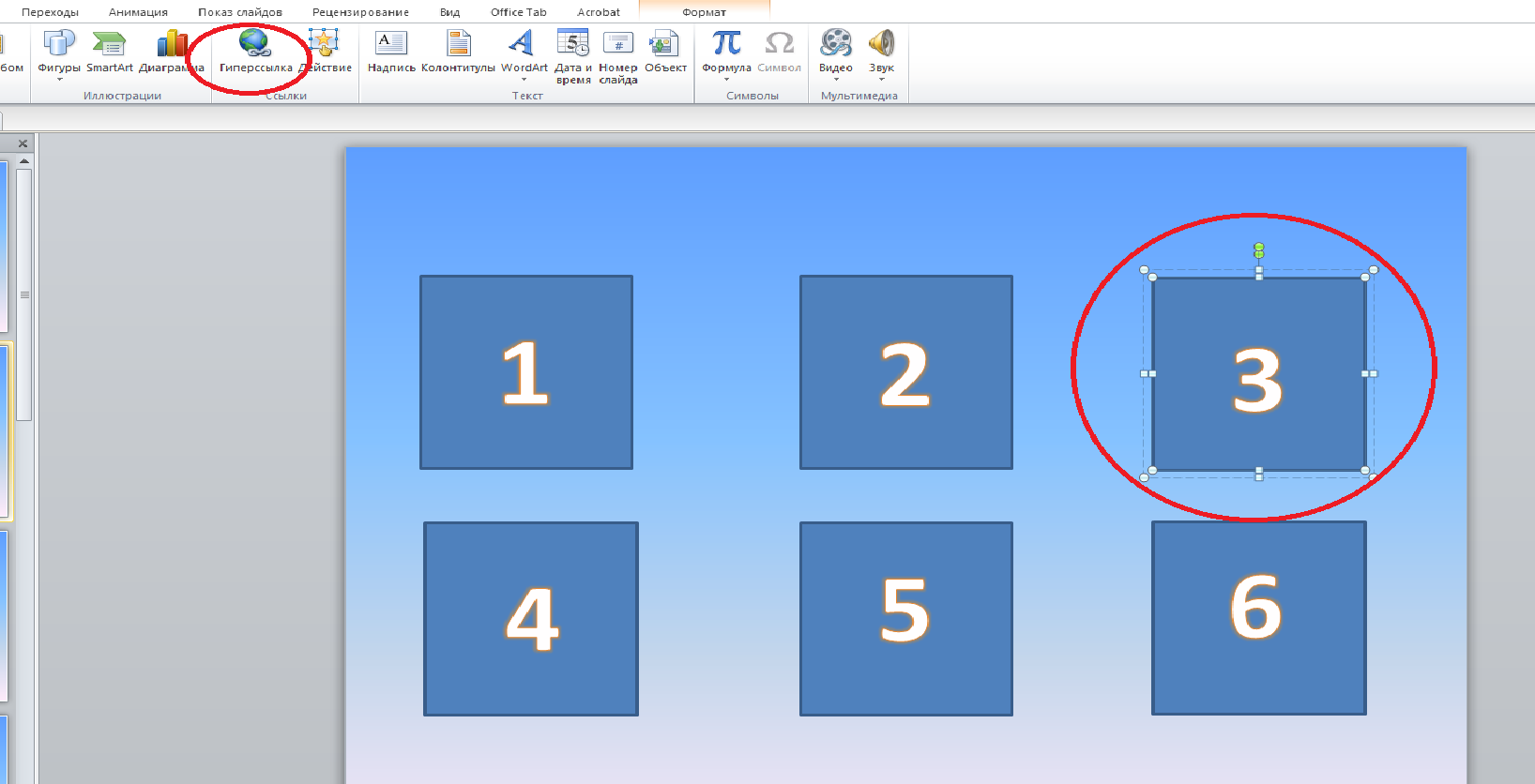 Появляется окно со вставками гиперссылки. Выбираем вкладку «место в документе» и необходимый номер слайда, например, 5. Кликаем «ОК».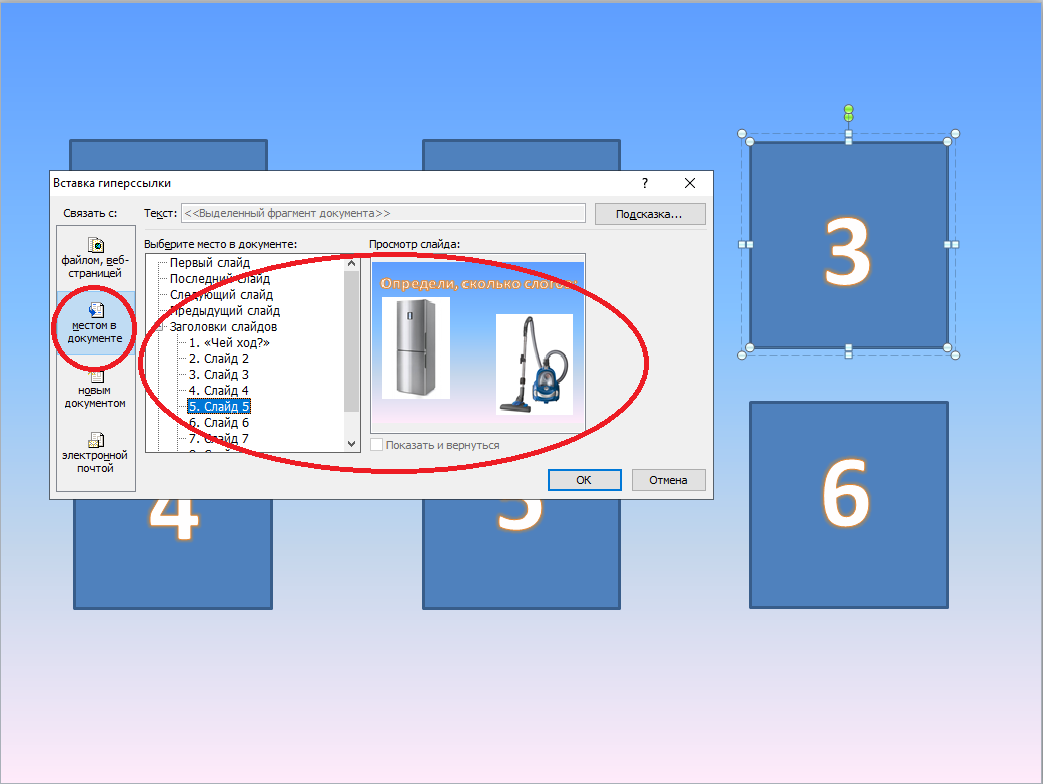 В процессе игры выбор квадрата с номером отсылает к определенному слайду, который соответствует этому заданию.Для того чтобы после выполнения задания вернуться к слайду с выбором (№2), можно также использовать картинку с гиперссылкой на слайд 2.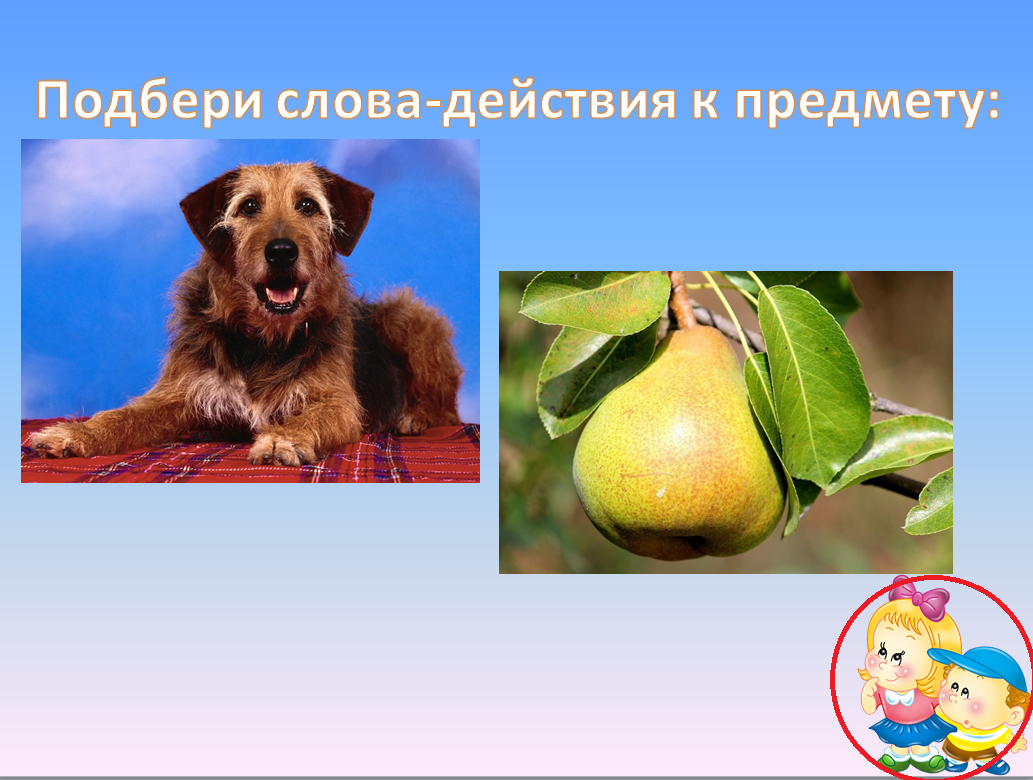 Итак, мы сегодня научились выполнять нелинейные презентации. Для работы мы можем включать в презентации фото-, аудио-, видеофайлы также используя гиперссылки.Спасибо за внимание!